§2951.  Group property and casualty insurance1.  Group coverage permitted.  The following lines of property and casualty insurance may be written on a group basis, subject to the requirements of this section and other applicable law:A.  Liability insurance issued to a risk purchasing group in compliance with chapter 72‑A;  [PL 2001, c. 138, §16 (NEW).]B.  Credit involuntary unemployment insurance issued to a debtor group in compliance with chapter 37; and  [PL 2001, c. 138, §16 (NEW).]C.  Other lines of insurance designated by the superintendent in compliance with rules adopted pursuant to section 2953.  [PL 2001, c. 138, §16 (NEW).][PL 2001, c. 138, §16 (NEW).]2.  Terms of coverage.  A policy must provide insured group members with terms of coverage that are no less favorable to the insured than would be required for comparable nongroup policies, at rates consistent with the requirements of this Title.[PL 2001, c. 138, §16 (NEW).]3.  Certificate of coverage.  An insured group member must be issued a certificate of coverage adequately describing that insured's rights and responsibilities under the group policy in a manner satisfactory to the superintendent, delivered in the same time and manner as is required for the delivery of comparable nongroup policies.[PL 2001, c. 138, §16 (NEW).]SECTION HISTORYPL 2001, c. 138, §16 (NEW). The State of Maine claims a copyright in its codified statutes. If you intend to republish this material, we require that you include the following disclaimer in your publication:All copyrights and other rights to statutory text are reserved by the State of Maine. The text included in this publication reflects changes made through the First Regular and First Special Session of the 131st Maine Legislature and is current through November 1. 2023
                    . The text is subject to change without notice. It is a version that has not been officially certified by the Secretary of State. Refer to the Maine Revised Statutes Annotated and supplements for certified text.
                The Office of the Revisor of Statutes also requests that you send us one copy of any statutory publication you may produce. Our goal is not to restrict publishing activity, but to keep track of who is publishing what, to identify any needless duplication and to preserve the State's copyright rights.PLEASE NOTE: The Revisor's Office cannot perform research for or provide legal advice or interpretation of Maine law to the public. If you need legal assistance, please contact a qualified attorney.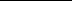 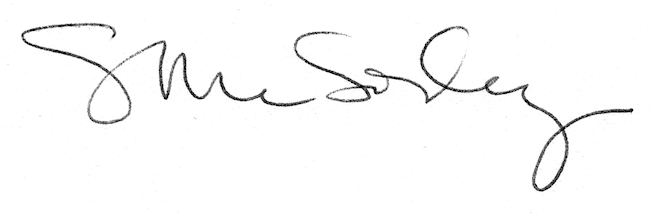 